Map reading skills 2: Grid reference, latitude and longitude 1	Refer to the figure below.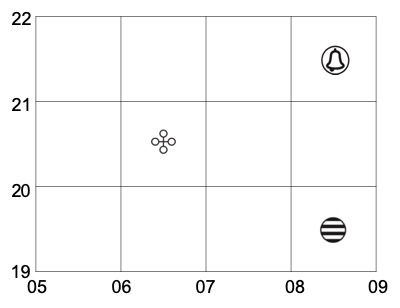 	Where can we find a declared monument?	A	0521	B	0620	C	0721B2	Refer to the figure below.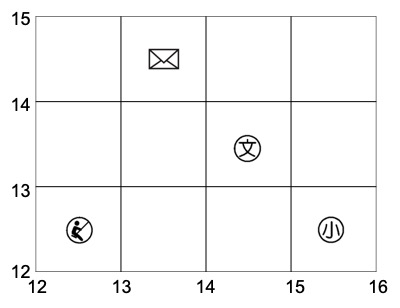 	Where can we find a special school?	A	1212	B	1314	C	1413C3	Refer to the figure below.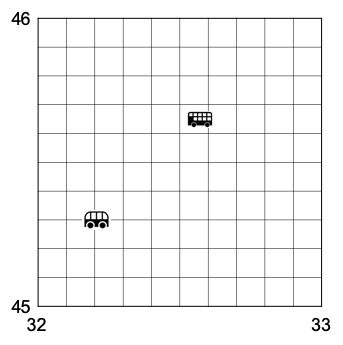 	What is the six-figure grid reference of the bus terminus?	A	321453	B	325456	C	453322B4	Refer to the figure below.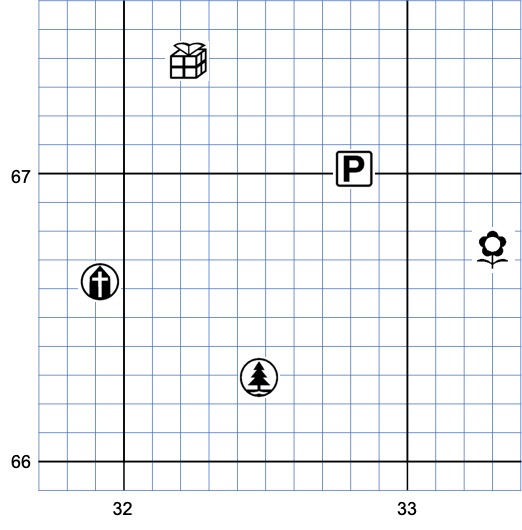 	What is the six-figure grid reference of the park?	A	324662	B	325663 	C	332668D5	Refer to the figure below.	What is the six-figure grid reference of the car park?	A	327699	B	327671	C	328699D6	Refer to the figure below.	What is the six-figure grid reference of the church?	A	319666	B	319665	C	320666A7	Which of the following descriptions are correct?	1	All the lines of longitude are of the same length.	2	All the lines of latitude are of the same length.	3	The Prime Meridian is located at 0° longitude.	A	1 and 2 only	B	1 and 3 only	C	2 and 3 onlyB8	Refer to the figure below. Which of the following lines of latitude is the Tropic of Capricorn?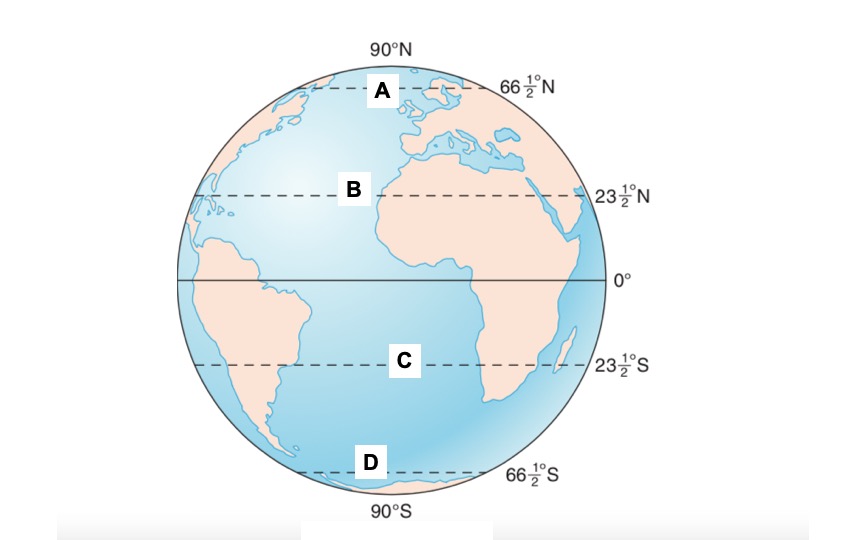 CD2006D1512D456325D333667D328670D320667D1, 2 and 3